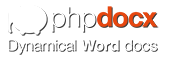 InstructionsPlease proceed with the payment as soon as possible, thank you.Thank you for your business!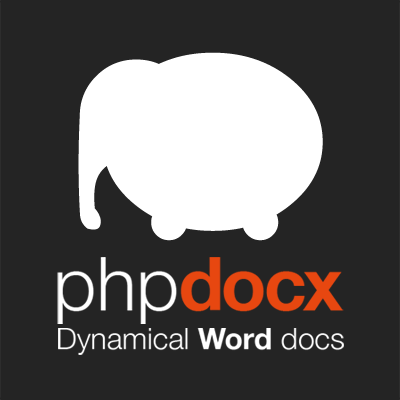 phpdocxMatias Turrión, 24DateToShip ToAugust, 17, 2017John Doe Fake Street, 25 NY 56093Same as recipientQuantityDescriptionUnit PriceTotal2X-2345469.9019.801F-3453465414.5014.503J-45324102.00306.001X-235432524.9024.901B-23427599.9599.954Z-474757822.0088.00Subtotal553.15Sales Tax230.90  Shipping - Handling24.99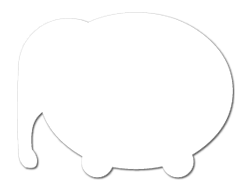 Total Due By 17.08.2017809.04